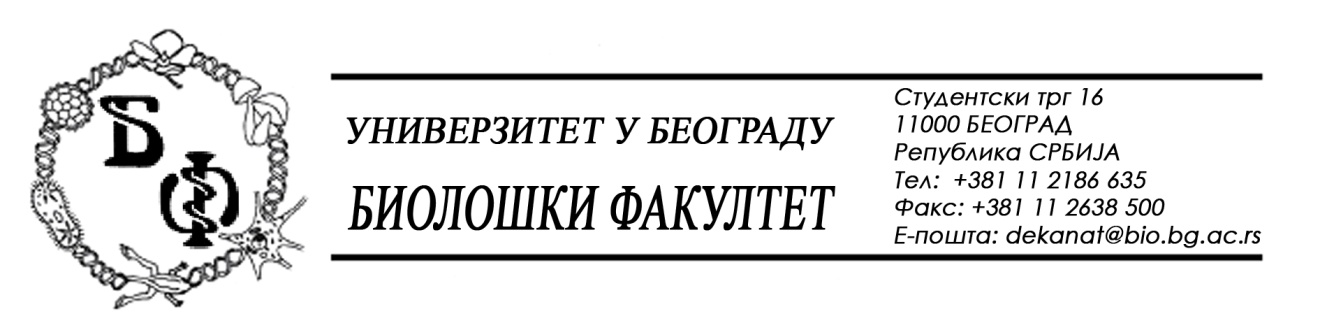 	На основу члана 116. Закона о јавним набавкама („Службени гласник РС“, бр. 124 / 12), Универзитет у Београду – Биолошки факултет објављује:ОБАВЕШТЕЊЕ О ЗАКЉУЧЕНОМ УГОВОРУНазив, адреса и „Интернет“ страница наручиоца: Универзитет у Београду – Биолошки факултет, Београд, Студентски трг 16, www.bio.bg.ac.rs.Врста наручиоца: просветаОпис предмета набавке, назив и ознака из општег речника набавке: радови – поправке и одржавање зграда и објеката, обликована у 5 (пет) партија; партија бр. 2 – разне столарске поправке у Институту за зоологију и Институту за ботанику; назив и ознака из општег речника набавке: 50000000 – услуге одржавања и поправки иПартија бр. 4 – електро-радови у Институту за физиологију и биохемију и Институту за зоологију; назив и ознака из општег речника набавке: 50000000 – услуге одржавања и поправки иУговорена вредност: за партију бр. 2:345.400,00 динара без ПДВ-а односно 345.400,00 динара са ПДВ-ом;за партију бр. 4:62.000,00 динара без ПДВ-а односно 62.000,00 динара са ПДВ-ом;Критеријум за доделу Уговора;  најнижа понуђена ценаБрој примљених понуда:  укупно за све партије 2; за партију бр. 2: 1; за партију бр. 4: 1Највиша и најнижа понуђена цена: за партију бр. 2: највиша: 345.400,00 динара без ПДВ-а; најнижа: 345.400,00 динара без ПДВ-а; за партију бр. 4: највиша: 62.000, 00 динара без ПДВ-а; најнижа: 62.000,00 динара без ПДВ-а Највиша и најнижа понуђена цена код прихватљивих понуда: за партију бр. 2: највиша: 345.400,00 динара без ПДВ-а; најнижа: 345.400,00 динара без ПДВ-а; за партију бр. 4: највиша: 62.000,00 динара без ПДВ-а; најнижа: 62.000,00 динара без ПДВ-а. Датум доношења Одлуке о додели Уговора:  12.05.2015.Датум закључења Уговора: 14.05.2015.Основни подаци о добављачу: „Pevipex Com.“, Београд (Стари град), Тадеуша Кошћушка 63, матични број : 17350218, ПИБ: 102210033Период важења Уговора: до коначног извршења, а најдуже до 31.12.2015..	На основу члана 116. Закона о јавним набавкама („Службени гласник РС“, бр. 124 / 12), Универзитет у Београду – Биолошки факултет објављује:ОБАВЕШТЕЊЕ О ЗАКЉУЧЕНОМ УГОВОРУНазив, адреса и „Интернет“ страница наручиоца: Универзитет у Београду – Биолошки факултет, Београд, Студентски трг 16, www.bio.bg.ac.rs.Врста наручиоца: просветаОпис предмета набавке, назив и ознака из општег речника набавке: радови – поправке и одржавање зграда и објеката, обликована у 5 (пет) партија;партија бр. 1 – Радови на водоводу и канализацији у Институту за физиологију и биохемију и Институту за зоологију; назив и ознака из општег речника набавке: 50000000 – услуге одржавања и поправки партија бр. 3 – Молерско-фарбарски радови у Институту за физиологију и биохемију и Институту за зоологију; назив и ознака из општег речника набавке: 50000000 – услуге одржавања и поправки  ипартија бр. 5 – Керамичарски радови у Институту за физиологију и биохемију; назив и ознака из општег речника набавке: 50000000 – услуге одржавања и поправкиУговорена вредност: за партију бр. 1: 111.842,00 динара без ПДВ-а односно 134.210,40 динара са ПДВ-ом; за партију бр. 3: 66.645,00 динара без ПДВ-а односно 79.974,00 динара са ПДВ-ом; за партију бр. 5: 141.790,00 динара без ПДВ-а односно 170.148,00 динара са ПДВ-ом; Критеријум за доделу Уговора;  најнижа понуђена ценаБрој примљених понуда:  укупно за све партије 2; за партију бр. 1: 2, за партију бр. 3:  2; за партију бр. 5: 2Највиша и најнижа понуђена цена: за партију бр.1: највиша: 134.000,00 динара без ПДВ-а; најнижа: 111.842,00 динара без ПДВ-а; за партију бр. 3: највиша: 92.000,00 динара без ПДВ-а; најнижа: 66.645,00 динара без ПДВ-а; за партију бр. 5: највиша: 228.800,00 динара без ПДВ-а; најнижа: 141.790,00 динара без ПДВ-а;Највиша и најнижа понуђена цена код прихватљивих понуда: за партију бр.1: највиша: 134.000,00 динара без ПДВ-а; најнижа: 111.842,00 динара без ПДВ-а; за партију бр. 3: највиша: 92.000,00 динара без ПДВ-а; најнижа: 66.645,00 динара без ПДВ-а; за партију бр. 5: највиша: 228.800,00 динара без ПДВ-а; најнижа: 141.790,00 динара без ПДВ-а;Датум доношења Одлуке о додели Уговора: 12.05.2015.Датум закључења Уговора: 20.05.2015.Основни подаци о добављачу: П.Д. „Метал-Обреновац“ д.о.о., Обреновац (Забрежје), Савска 4 матични број : 07085435, ПИБ: 101209657Период важења Уговора: до коначног извршења, а најдуже до 31.12.2015.